PUBLICAÇÃO OFICIAL156ª SESSÃO ORDINÁRIA DA 6ª LEGISLATURADE 03 DE OUTUBRO DE 2016 ÀS 18:00 HORAS PRESIDENTE: DR.ALEXANDRE AMARALVICE-PRESIDENTE: RAIMUNDO AZEVEDO FERREIRASECRETÁRIOS:EDUARDO DA DELEGACIA, GERALDO ATLETA E AUGUSTO CANTO VEREADORES PRESENTES: DRA. ANA PAULA, BETO, EDUARDO BOSCO E RENATINHO DO BAREXPEDIENTE RECEBIDO DO EXECUTIVORecebimento:Recebimento dos balancetes da receita e despesa do mês de Agosto de 2016.Recebimento do projeto de lei nº 48/2016 que estima a receita e fixa o limite da despesa do município de alumínio para o exercício de 2017. EXPEDIENTE RECEBIDO DO LEGISLATIVORequerimento nº 263/2016, de autoria do edil Dra. Alexandre Amaral requer voto de pesar pelo falecimento da Senhora Conceição de AlmeidaORDEM DO DIANão houve projetos inscritosTRIBUNA LIVREAntonio Piassentini “Bimbão”Prefeito EleitoPARTICIPE DAS SESSÕES – TODAS AS SEGUNDAS ÀS 18 HORAS!Rua Hamilton Moratti, 10 - Vila Santa Luzia - Alumínio – SP - CEP 18125-000 Fone: (11) 4715 4700 - CNPJ 58.987.652/0001-41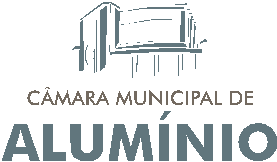 